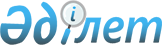 О внесении изменений в постановление акимата Карабалыкского района от 24 августа 2015 года № 233 "Об утверждении Положения о государственном учреждении "Отдел архитектуры и градостроительства акимата Карабалыкского района"
					
			Утративший силу
			
			
		
					Постановление акимата Карабалыкского района Костанайской области от 18 марта 2016 года № 44. Зарегистрировано Департаментом юстиции Костанайской области 28 марта 2016 года № 6237. Утратило силу постановлением акимата Карабалыкского района Костанайской области от 29 сентября 2016 года № 244      Сноска. Утратило силу постановлением акимата Карабалыкского района Костанайской области от 29.09.2016 № 244 (вводится в действие со дня подписания).

      В соответствии со статьей 31 Закона Республики Казахстан от 23 января 2001 года "О местном государственном управлении и самоуправлении в Республике Казахстан" акимат Карабалыкского района ПОСТАНОВЛЯЕТ: 

      1. Внести в постановление акимата Карабалыкского района от 24 августа 2015 года № 233 "Об утверждении Положения о государственном учреждении "Отдел архитектуры и градостроительства акимата Карабалыкского района" (зарегистрировано в Реестре государственной регистрации нормативных правовых актов за номером 5908, опубликован от 15 октября 2015 года в районной газете "Айна") следующие изменения:

      в пункте 16 Положения о государственном учреждении "Отдел архитектуры и градостроительства акимата Карабалыкского района", утвержденном указанным постановлением:

      подпункты 2), 4), 5), 7) изложить в новой редакции следующего содержания:

      "2) регистрация актов приемки объектов в эксплуатацию и ведение учета объектов (комплексов), вводимых в эксплуатацию;";

      "4) ведение мониторинга строящихся (намечаемых к строительству) объектов и комплексов в порядке, установленном уполномоченным органом по делам архитектуры, градостроительства и строительства;

      5) принятие решения о реконструкции посредством перепланировки помещений существующих зданий;";

      "7) реализация градостроительных проектов, разрабатываемых для развития утвержденных генеральных планов (схем территориального развития) населенных пунктов;";

      подпункт 5) пункта 17 Положения о государственном учреждении "Отдел архитектуры и градостроительства акимата Карабалыкского района" исключить.

      2. Настоящее постановление вводится в действие по истечении десяти календарных дней после дня его первого официального опубликования.


					© 2012. РГП на ПХВ «Институт законодательства и правовой информации Республики Казахстан» Министерства юстиции Республики Казахстан
				
      Аким Карабалыкского района

К. Габдулин
